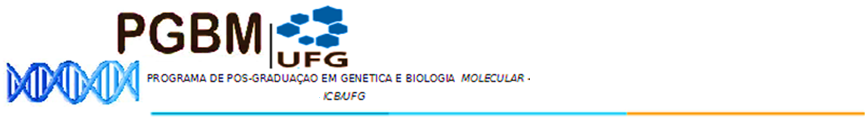 DEFESA DE DISSERTAÇÃO Nº 062“ANÁLISE DA GENOTOXICIDADE E DA FREQUÊNCIA DE TOXOPLASMOSE EM INDIVÍDUOS DIAGNOSTICADOS COM ESQUIZOFRENIA”Thays Millena Alves Pedroso.       BANCA:  Profa. Dra. . Daniela de Melo e Silva – ICB/UFG/GO		Profa. Dra. Michelle Rocha Parise – ICB/UFG/GO                        Dr. Hugo Freire Nunes – ICB/UFG/GOLOCAL: Anfiteatro do ICB I      DATA: 09/03/2018      HORÁRIO: 14hs00min MAIORES INFORMAÇÕES NA SECRETARIA DO PROGRAMA NO ICB IV.